LNMC  MINUTES , 2020At the CHARLES MACK CITIZENS CENTER, Mooresville, NCLake Norman Marine Commissioners:Billy Wilson		             Chairman Michael Hughes			Lincoln County Dennis Eddinger            		Mecklenburg County (Absent)David Scott			Catawba County Rick Howard			Iredell County Staff:Morris Sample  			Executive Director John Gerke			Asst. Ex. Director Angela Palmer 			Administrator Call to OrderA quorum was declared and the meeting was called to order by Chairman Billy Wilson at 7:00 pm.  All in attendance rose to salute the flag and repeat together the Pledge of Allegiance. MinutesAfter a review of the minutes from the  meeting, there was a motion to approve by Commissioner Michael Hughes, seconded by Commissioner David Scott.  Approval of the minutes as presented were passed unanimously.Reports – LNMC Executive DirectorExecutive Director Morris Sample reported the following items:REPORTS - ENFORCEMENTCornelius Police DepartmentOfficer Iredell County SheriffDeputy Church with Lake Patrol with Iredell County reported Catawba CountyCatawba County Lake Patrol – No reportLincoln CountyNo ReportN.C. Wildlife Resources CommissionRon Robertson reported Reports – Lake IssuesDuke Energy Coast Guard Auxiliary Division 26Steve Riggins reported Lake Norman – America’s Boating ClubMecklenburg County Parks and Rec.No ReportIsland Habitat Program & NC Wildlife FederationChairman Billy Wilson reported moving forward with the Heron Island project. Water Quality/Erosion/Buffers/Illegal DischargeMecklenburg County Water QualityDave Ferguson Comments from the Public:NoneCommittee Reports:ATON CommitteeMorris Sample reported the following needs repair…Bridge buoy at Williamson Rd damaged. Environmental CommitteeBoater Education/CommunicationDave ScottWebsite has been updated. Charter Boat Committee No Wake BuoysMichael Hughes – No reportRafting CommitteeApplicationsNo-Wake Buoy Requests - NoneRafting Applications - NoneCharter Boat Applications - NoneVariancesNonePERMITS NoneFERC ApplicationsNoneAdministrative MattersAdjournmentMotion to adjourn was made by Commissioner Howard and seconded by Commissioner Hughes. The meeting was adjourned at 7:pm.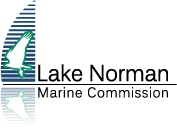                Post Office Box 2454Cornelius, NC 28031            Web: www.lnmc.org            Phone (704) 564-6333	Email: lnmc@lnmc.org